ГОСУДАРСТВЕННОЕ ПРОФЕССИОНАЛЬНОЕ ОБРАЗОВАТЕЛЬНОЕУЧРЕЖДЕНИЕ ЯРОСЛАВСКОЙ ОБЛАСТИРЫБИНСКИЙ ТРАНСПОРТНО-ТЕХНОЛОГИЧЕСКИЙ КОЛЛЕДЖРАБОЧАЯ ПРОГРАММА УЧЕБНОЙ ДИСЦИПЛИНЫ" Русский язык и литература. Русский язык "ПО ОБРАЗОВАТЕЛЬНЫМ ПРОГРАММАМ СРЕДНЕГО ПРОФЕССИОНАЛЬНОГО ОБРАЗОВАНИЯ ПРОГРАММАМ ПОДГОТОВКИ  СПЕЦИАЛИСТОВ СРЕДНЕГО ЗВЕНА2019 гДля специальности:23.02.07 - техническое обслуживание и ремонт двигателей, систем и агрегатов автомобилейОрганизация-разработчик: государственное профессиональное учреждение  Ярославской области "Рыбинский транспортно-технологический колледж" г.РыбинскРазработчик: Христенко Мария Петровна, преподаватель.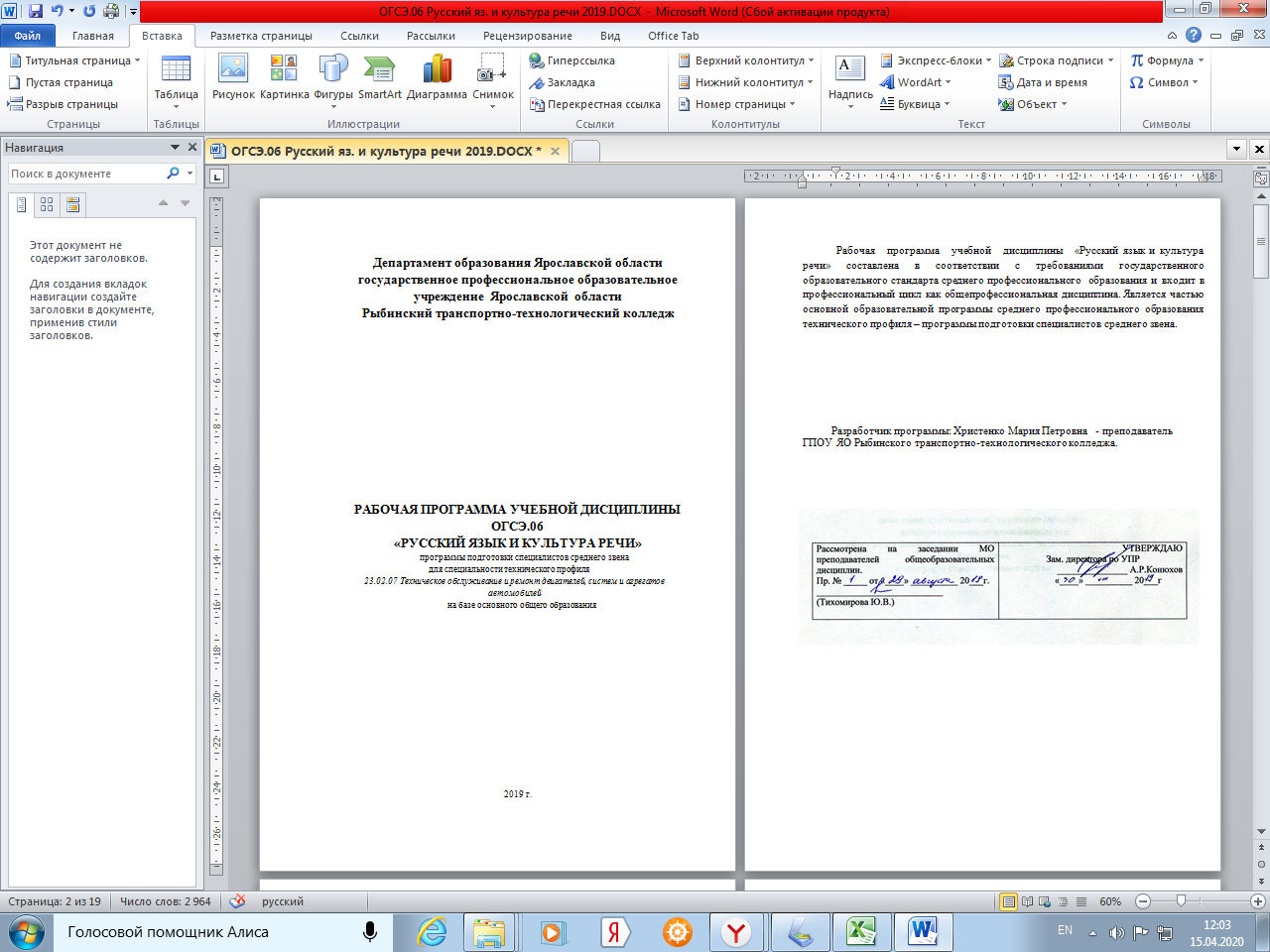 Оглавление1.	Паспорт рабочей программы дисциплины «Русский язык и литература. Русский язык»	41.1. Область применения рабочей программы.	51.2. Место учебной дисциплины в структуре основной профессиональной образовательной программы:	51.3. Результаты освоения учебной дисциплины	61.4. Рекомендуемое количество часов на освоение рабочей программы учебной дисциплины:	82. Структура и примерное содержание учебной дисциплины	82.1. Объем учебной дисциплины и виды учебной работы	82.2. Тематический план и содержание учебной дисциплины «Русский язык»	93. Условия реализации программы дисциплины	273.1. Требования к минимальному материально-техническому обеспечению	274. Контроль и оценка результатов освоения дисциплины	32Рабочая программа учебной дисциплины «Русский язык и литература. Русский язык» разработана в соответствии с требованиями федерального государственного образовательного стандарта (далее –ФГОС) среднего общего образования, федерального государственного стандарта среднего профессионального образования (далее – СПО) по профессии/специальности: 23.02.07 - Техническое обслуживание и ремонт двигателей, систем и агрегатов автомобилей.Рекомендациями по организации получения среднего общего образования в пределах освоения образовательных программ среднего профессионального образования на базе основного общего образования с учетом требований федеральных государственных образовательных стандартов и получаемой специальности или профессии среднего профессионального образования (письмо Департамента государственной политики в сфере подготовки рабочих кадров и ДПО Минобрнауки России от 17.03.2015 № 06-259), примерной программы учебной дисциплины «Русский язык и литература. Русский язык» для профессиональных образовательных организаций, рекомендованной Федеральным государственным автономным учреждением «Федеральный институт развития образования» (далее – ФГАУ «ФИРО») в качестве примерной программы для реализации основной профессиональной образовательной программы СПО на базе основного общего образования с получением среднего общего образования, протокол № __ от «__» _____2015г., регистрационный номер рецензии №___ от «__» _____2015г. ФГАУ «ФИРО».Паспорт рабочей программы дисциплины «Русский язык и литература. Русский язык»Программа общеобразовательной учебной дисциплины «Русский язык и литература. Русский язык» предназначена для изучения русского языка в профессиональных образовательных организациях, реализующих образовательную программу среднего общего образования в пределах освоения основной профессиональной образовательной программы СПО (ОПОП СПО) на базе основного общего образования при подготовке квалифицированных рабочих, служащих, специалистов среднего звена. Программа разработана на основе требований ФГОС среднего общего образования, предъявляемых к структуре, содержанию и результатам освоения учебной дисциплины «Русский язык и литература. Русский язык», и в соответствии с Рекомендациями по организации получения среднего общего образования в пределах освоения образовательных программ среднего профессионального образования на базе основного общего образования с учетом требований федеральных государственных образовательных стандартов и получаемой профессии или специальности среднего профессионального образования (письмо Департамента государственной политики в сфере подготовки рабочих кадров и ДПО Минобрнауки России от 17.03.2015 № 06-259). Содержание программы «Русский язык и литература. Русский язык» направлено на достижение следующих целей: -совершенствование общеучебных умений и навыков обучаемых: языковых, речемыслительных, орфографических, пунктуационных, стилистических; -формирование функциональной грамотности и всех видов компетенций: лингвистической (языковедческой), коммуникативной, культуроведческой; -совершенствование умений обучающихся осмысливать закономерности языка, правильно, стилистически верно использовать языковые единицы в устной и письменной речи в разных речевых ситуациях; дальнейшее развитие и совершенствование способности и готовности к речевому взаимодействию и социальной адаптации; готовности к трудовой деятельности, осознанному выбору профессии; навыков самоорганизации и саморазвития; информационных умений и навыков. В программу включено содержание, направленное на формирование у студентов компетенций, необходимых для качественного освоения ОПОП СПО на базе основного общего образования с получением среднего общего образования, — программы подготовки квалифицированных рабочих, служащих, программы подготовки специалистов среднего звена (ППКРС, ППССЗ). Программа учебной дисциплины «Русский язык и литература. Русский язык» является основой для разработки рабочих программ, в которых профессиональные образовательные организации, реализующие образовательную программу среднего общего образования в пределах освоения ОПОП СПО на базе основного общего образования, уточняют содержание учебного материала, последовательность его изучения, распределение учебных часов, виды самостоятельных работ, тематику рефератов (докладов), индивидуальных проектов, учитывая специфику программ подготовки квалифицированных рабочих, служащих и специалистов среднего звена, осваиваемой профессии или специальности. Программа может использоваться другими профессиональными образовательными организациями, реализующими образовательную программу среднего общего образования в пределах освоения ОПОП СПО на базе основного общего образования (ППКРС, ППССЗ).1.1. Область применения рабочей программы.Рабочая программа учебной дисциплины является частью примерной основной профессиональной образовательной программы в соответствии с Федеральным компонентом государственного стандарта среднего (полного) общего образования: 23.02.07 - Техническое обслуживание и ремонт двигателей, систем и агрегатов автомобилей1.2. Место учебной дисциплины в структуре основной профессиональной образовательной программы:Учебная дисциплина «Русский язык и литература. Русский язык» является частью учебного предмета «Русский язык и литература» обязательной предметной области «Филология» ФГОС среднего общего образования. В профессиональных образовательных организациях, реализующих образовательную программу среднего общего образования в пределах освоения ОПОП СПО на базе основного общего образования, учебная дисциплина «Русский язык и литература. Русский язык» изучается в общеобразовательном цикле учебного плана ОПОП СПО на базе основного общего образования с получением среднего общего образования (ППКРС, ППССЗ). В учебных планах ППКРС, ППССЗ учебная дисциплина «Русский язык и литература. Русский язык» входит в состав общих общеобразовательных учебных дисциплин, формируемых из обязательных предметных областей ФГОС среднего общего образования, для профессий СПО или специальностей СПО соответствующего профиля профессионального образования.1.3. Результаты освоения учебной дисциплиныОсвоение содержания учебной дисциплины «Русский язык и литература. Русский язык» обеспечивает достижение студентами следующих результатов:1.4. Рекомендуемое количество часов на освоение рабочей программы учебной дисциплины:максимальной учебной нагрузки студентов  117 часа, в том числе:обязательной аудиторной учебной нагрузки студентов  78 часов;2. Структура и примерное содержание учебной дисциплины2.1. Объем учебной дисциплины и виды учебной работы2.2. Тематический план и содержание учебной дисциплины «Русский язык»Поурочное планированиеИТОГО ЗА 1 СЕМЕСТР: 34 УРОКАИТОГО ЗА 2 СЕМЕСТР:44 УРОКАВСЕГО ЗА КУРС: 78 УРОКОВ3. Условия реализации программы дисциплины3.1. Требования к минимальному материально-техническому обеспечениюОсвоение программы учебной дисциплины «Русский язык и литература. Русский язык» предполагает наличие в профессиональной образовательной организации, реализующей образовательную программу среднего общего образования в пределах освоения ОПОП СПО на базе основного общего образования, учебного кабинета, в котором имеется возможность обеспечить свободный доступ в Интернет во время учебного занятия и в период внеучебной деятельности обучающихся.В состав учебно-методического и материально-технического обеспечения программы учебной дисциплины «Русский язык и литература. Русский язык» входят: многофункциональный комплекс преподавателя;наглядные пособия (комплекты учебных таблиц, плакатов, портретов выдающихся ученых, поэтов, писателей и др.); информационно-коммуникативные средства;экранно-звуковые пособия;комплект технической документации, в том числе паспорта на средства обучения, инструкции по их использованию и технике безопасности; библиотечный фонд.3.2. Информационное обеспечение обученияДля студентов1.Антонова Е.С., Воителева Т.М. Русский язык:  учебник для студентов профессиональных образовательных организаций, осваивающих профессии и специальности СПО. – М.:  2017.2.Антонова Е.С., Воителева Т.М. Русский язык: пособие для подготовки к ЕГЭ: учеб. пособие для студентов профессиональных образовательных организаций, осваивающих профессии и специальности СПО.  – М.: 2017. 3.Антонова Е.С., Воителева Т.М. Русский  язык:  электронный учебно-методический комплекс для студентов профессиональных образовательных организаций, осваивающих профессии и специальности СПО. – М.: 2017.  3.Воителева Т.М. Русский язык и литература. Русский язык (базовый уровень): учебник для 10 класса общеобразовательной школы. — М., 2014. 4.Воителева Т.М. Русский язык и литература. Русский язык (базовый уровень): учебник для 11 класса общеобразовательной школы. — М., 2014. 5.Воителева Т.М. Русский язык: сборник упражнений: учеб. пособие для студентов профессиональных образовательных организаций, осваивающих профессии и специальности СПО – М.: 2015.  6.Гольцова Н.Г., Шамшин И.В., Мищерина М.А. Русский язык и литература. Русский язык (базовый уровень). 10—11 классы: в 2 ч. — М., 2014.Для преподавателей1. Об образовании в Российской Федерации: федер. закон от 29.12. 2012 № 273-ФЗ (в ред. Федеральных законов от 07.05.2013 № 99-ФЗ, от 07.06.2013 № 120-ФЗ, от 02.07.2013 № 170-ФЗ, от 23.07.2013 № 203-ФЗ, от 25.11.2013 № 317-ФЗ, от 03.02.2014 № 11-ФЗ, от 03.02.2014 №  15-ФЗ, от 05.05.2014 № 84-ФЗ, от 27.05.2014 № 135-ФЗ, от 04.06.2014 № 148-ФЗ, с изм., внесенными Федеральным законом от 04.06.2014 № 145-ФЗ,   в ред. от 03.07.2016, с изм. от 19.12.2016 )  2.Приказ Минобрнауки России от 17.05.2012 № 413 «Об утверждении федерального государственного образовательного стандарта среднего (полного) общего образования» (зарегистрирован в Минюсте РФ 07.06.2012 № 24480). 3.Приказ Министерства образования и науки РФ от 31 декабря 2015 г. N 1578 "О внесении изменений в федеральный государственный образовательный стандарт среднего общего образования, утвержденный приказом  Министерства образования и науки Российской Федерации от 17 мая 2012 г. N 413». 4.Письмо Департамента государственной политики в сфере подготовки рабочих кадров и ДПО Минобрнауки России от 17.03.2015 № 06-259 «Рекомендации по организации получения среднего общего образования в пределах освоения образовательных программ среднего профессионального образования на базе основного общего образования с учетом требований федеральных государственных образовательных стандартов и получаемой профессии или специальности среднего профессионального образования». 5.Концепция преподавания русского языка и литературы в Российской Федерации, утвержденная  распоряжением Правительства Российской Федерации от 9 апреля 2016 г. № 637-р.  6.Примерная основная образовательная программа среднего общего образования, одобренная  решением федерального учебно-методического объединения по общему образованию (протокол от 28 июня 2016 г. № 2/16-з).7.Воителева Т.М. Русский язык: методические рекомендации: метод. пособие для учреждений сред. проф. образования. — М., 2014.  9.Львова С.И. Таблицы по русскому языку. — М., 2010. Словари1.Горбачевич К.С. Словарь трудностей современного русского языка. — СПб., 2003. 2.Граудина Л.К., Ицкович В.А., Катлинская Л.П. Грамматическая правильность русской речи. Стилистический словарь вариантов. — 2-е изд., испр. и доп. — М., 2001. 3.Иванова О.Е., Лопатин В.В., Нечаева И.В., Чельцова Л.К. Русский орфографический словарь: около 180 000 слов / Российская академия наук. Институт русского языка им. В.В.Виноградова / под ред. В.В.Лопатина. — 2-е изд., испр. и доп. — М., 2004. 4.Крысин Л.П. Толковый словарь иноязычных слов. — М., 2008. 5.Лекант П.А., Леденева В.В. Школьный орфоэпический словарь русского языка. — М., 2005. 6.Львов В.В. Школьный орфоэпический словарь русского языка. — М., 2004.7.Ожегов С.И. Словарь русского языка. Около 60 000 слов и фразеологических выражений. — 25-е изд., испр. и доп. /под общ. ред. Л.И.Скворцова. — М., 2006. 8.Розенталь Д.Э., Краснянский В.В. Фразеологический словарь русского языка. — М., 2011. 9.Скворцов Л.И. Большой толковый словарь правильной русской речи. — М., 2005. 10.Ушаков Д.Н., Крючков С.Е. Орфографический словарь. — М., 2006. Через дефис, слитно или раздельно?: словарь-справочник русского языка / сост. В.В.Бурцева. — М., 2006.Интернет-ресурсыwww.eor.it.ru/eor (учебный портал по использованию ЭОР). www.ruscorpora.ru (Национальный корпус русского языка — информационно-справочная система, основанная на собрании русских текстов в электронной форме). www.russkiyjazik.ru (энциклопедия «Языкознание»). www.etymolog.ruslang.ru (Этимология и история русского языка). www.rus.1september.ru (электронная версия газеты «Русский язык»). Сайт для учителей «Я иду на урок русского языка». www.uchportal.ru (Учительский портал. Уроки, презентации, контрольные работы, тесты, компьютерные программы, методические разработки по русскому языку и литературе). www.Ucheba.com (Образовательный портал «Учеба»: «Уроки» (www.uroki.ru) www.metodiki.ru (Методики). www.posobie.ru (Пособия). www.it-n.ru/communities.aspx?cat_no=2168&tmpl=com (Сеть творческих учителей. Информационные технологии на уроках русского языка и литературы). www.prosv.ru/umk/konkurs/info.aspx?ob_no=12267 (Работы победителей конкурса «Учитель — учителю» издательства «Просвещение»).www.spravka.gramota.ru (Справочная служба русского языка). www.slovari.ru/dictsearch (Словари. ру). www.gramota.ru/class/coach/tbgramota (Учебник грамоты). www.gramota.ru (Справочная служба). www.gramma.ru/EXM  (Экзамены. Нормативные документы).4. Контроль и оценка результатов освоения дисциплиныВиды универсальных учебных действийОбщие компетенции(в соответствии с ФГОС СПО по специальности/профессии)Личностные (обеспечивают ценностно-смысловую ориентацию обучающихся и ориентацию в социальных ролях и межличностных отношениях)OKI. Понимать сущность и социальную значимость своей будущей профессии, проявлять к ней устойчивый интерес. ОКЗ. Принимать решения в стандартных и нестандартных ситуациях и нести за них ответственность, ОК8. Самостоятельно определять задачи профессионального и личностного развития, заниматься самообразованием, осознанно планировать повышение квалификации.Регулятивные целеполагание, планирование, прогнозирование, контроль (коррекция), саморегуляция, оценка (обеспечивают организацию обучающимися своей учебной деятельности)ОК2. Организовывать собственную деятельность, выбирать типовые методы и способы выполнения профессиональных задач,Познавательные (обеспечивают исследовательскую компетентность, умение работать с информацией)ОК4. Осуществлять поиск и использование информации, необходимой для эффективного выполнения профессиональных задач, профессионального и личностного развития, ОК5.Использовать информационно- коммуникационные технологии в профессиональной деятельности, ОК9. Ориентироваться в условиях частой смены технологий в профессиональной деятельности.Коммуникативные (обеспечивают социальную компетентность и учет позиции других людей, умение слушать и вступать в диалог, участвовать в коллективном обсуждении проблем, взаимодействовать и сотрудничать со сверстниками и взрослыми)ОК6. Работать в коллективе и в команде, эффективно общаться с коллегами, руководством, потребителями, ОК7. Брать на себя ответственность за работу членов команды (подчиненных), за результат выполнения заданий.Вид учебной работыОбъем часовМаксимальная учебная нагрузка (всего)117Обязательная аудиторная учебная нагрузка (всего) 78Работа над проектом*Промежуточная аттестация в форме экзамена     Вид учебной работыПрофили профессионального образованияАудиторные занятия. Содержание обучениятехнический«Язык и речь. Функциональные стили речи»	18Лексикология и фразеология7Фонетика, орфоэпия, графика, орфография9Морфемика, словообразование, орфография6Морфология и орфография21Синтаксис и пунктуация17Итого:78Наименование разделов и темСодержание учебного материала, самостоятельная работа студентов.Объем часовУровень освоения1234Раздел 1.«Язык и речь. Функциональные стили речи»182Тема 1.1.ВВЕДЕНИЕ. РОЛЬ ЯЗЫКА В ОБЩЕСТВЕЯзык как средство общения и форма существования национальной культуры. Язык и общество. Язык как развивающееся явление. Язык как система. Основные уровни языка. Русский язык в современном мире. Язык и культура. Отражение в русском языке материальной и духовной культуры русского и других народов. Понятие о русском литературном языке и языковой норме.22Тема 1.2.ФУНКЦИОНАЛЬНЫЕ СТИЛИ РЕЧИЯзык и речь. Виды речевой деятельности. Речевая ситуация и ее компоненты.Основные требования к речи: правильность, точность, выразительность, уместность употребления языковых средств.Функциональные стили речи и их особенности.Научный стиль речи. Основные жанры научного стиля: доклад, статья, сообщение и др.Официально-деловой стиль речи, его признаки, назначение. Жанры официально-делового стиля: заявление, доверенность, расписка, резюме и др.Публицистический стиль, его назначение. Основные жанры публицистического стиля. Основы ораторского искусства. Подготовка публичной речи. Особенности построения публичного выступления.Разговорный стиль речи, его основные признаки, сфера использования.Художественный стиль речи, его основные признаки: образность, использование изобразительно-выразительных средств и др.Текст как произведение речи. Признаки, структура текста. Сложное синтаксическое целое. Тема, основная мысль текста. Средства и виды связи предложений в тексте. Информационная переработка текста (план, тезисы, конспект, реферат, аннотация). Абзац как средство смыслового членения текста.Функционально-смысловые типы речи (повествование, описание, рассуждение). Соединение в тексте различных типов речи.Лингвостилистический анализ текста.-Практическая работа № 1. Форма и структура делового документа.- Практическая работа № 2. Работа с текстами разных типов, стилей и жанров.162Раздел 2.«Лексика и фразеология»72ЛЕКСИКА И ФРАЗЕОЛОГИЯСлово в лексической системе языка. Лексическое и грамматическое значения слова. Многозначность слова. Прямое и переносное значение слова. Метафора, метонимия как выразительные средства языка. Омонимы, синонимы, антонимы, паронимы и их употребление.Русская лексика с точки зрения ее происхождения (исконно русская лексика, заимствованная лексика, старославянизмы).Лексика с точки зрения ее употребления: нейтральная лексика, книжная лексика, лексика устной речи (жаргонизмы, арготизмы, диалектизмы). Профессионализмы. Терминологическая лексика.Активный и пассивный словарный запас: архаизмы, историзмы, неологизмы. Особенности русского речевого этикета. Лексика, обозначающая предметы и явления традиционного русского быта. Фольклорная лексика и фразеология. Русские пословицы и поговорки.Фразеологизмы. Отличие фразеологизма от слова. Употребление фразеологизмов в речи. Афоризмы. Лексические и фразеологические словари. Лексико-фразеологический разбор.Лексические нормы. Лексические ошибки и их исправление. Ошибки в употреблении фразеологических единиц и их исправление.Практическая работа № 3. со словарями. Словарный диктант.Раздел 3.«Фонетика, орфоэпия, графика, орфография»92ФОНЕТИКА, ОРФОЭПИЯ, ГРАФИКА, ОРФОГРАФИЯ Фонетические единицы. Звук и фонема. Открытый и закрытый слог.Соотношение буквы и звука. Ударение словесное и логическое. Роль ударения в стихотворной речи. Интонационное богатство русской речи. Фонетический разбор слова.Орфоэпические нормы: произносительные и нормы ударения. Произношение гласных и согласных звуков, произношение заимствованных слов. Использование орфоэпического словаря.Благозвучие речи. Звукопись как изобразительное средство. Ассонанс, аллитерация.Правописание безударных гласных. Правописание звонких и глухих согласных. Употребление буквы Ь. Правописание О/Е после шипящих и Ц. Правописание И/Ы после приставок. Контрольный диктант. Анализ диктанта.- Практическая работа № 4. Фонетический разбор слов.- Практическая работа № 5. Орфоэпические нормы. Использование  орфоэпического словаря.Раздел 4.«Морфемика, словообразование, орфография»62МОРФЕМИКА, СЛОВООБРАЗОВАНИЕ, ОРФОГРАФИЯПонятие морфемы как значимой части слова. Многозначность морфем. Морфемный разбор слова.Способы словообразования. Словообразование знаменательных частей речи. Особенности словообразования профессиональной лексики и терминов. Понятие об этимологии. Словообразовательный анализ.Употребление приставок в разных стилях речи. Употребление суффиксов в разных стилях речи. Речевые ошибки, связанные с неоправданным повтором однокоренных слов.Правописание чередующихся гласных в корнях слов. Правописание приставок ПРЕ-/ПРИ-. Правописание сложных слов.Раздел 5.«Морфология и орфография»212         МОРФОЛОГИЯ  И ОРФОГРАФИЯ Грамматические признаки слова (грамматическое значение, грамматическая форма и синтаксическая функция). Знаменательные и незнаменательные части речи и их роль в построении текста. Основные выразительные средства морфологии.Имя существительное:Лексико-грамматические разряды имен существительных. Род, число, падеж существительных. Склонение имен существительных. Правописание окончаний имен существительных. Правописание сложных существительных. Морфологический разбор имени существительного. Употребление форм имен существительных в речи.Имя прилагательное:Лексико-грамматические разряды имен прилагательных. Степени сравнения имен прилагательных. Правописание суффиксов и окончаний имен прилагательных. Правописание сложных прилагательных. Морфологический разбор имени прилагательного. Употребление форм имен прилагательных в речи.Имя числительное:Лексико-грамматические разряды имен числительных. Правописание числительных. Морфологический разбор имени числительного.Употребление числительных в речи. Сочетание числительных оба, обе, двое, трое и др. с существительными разного рода.Местоимение:Значение местоимения. Лексико-грамматические разряды местоимений. Правописание местоимений. Морфологический разбор местоимения.Употребление местоимений в речи. Местоимение как средство связи предложений в тексте. Синонимия местоименных форм.Глагол. Грамматические признаки глагола.Правописание суффиксов и личных окончаний глагола. Правописание НЕ с глаголами. Морфологический разбор глагола.Употребление форм глагола в речи. Употребление в художественном тексте одного времени вместо другого, одного наклонения вместо другого с целью повышения образности и эмоциональности. Синонимия глагольных форм в художественном тексте.Причастие как особая форма глагола. Образование действительных и страдательных причастий. Правописание суффиксов и окончаний причастий. Правописание НЕ с причастиями. Правописание -Н- и –НН- в причастиях и отглагольных прилагательных. Причастный оборот и знаки препинания в предложении с причастным оборотом. Морфологический разбор причастия.Употребление причастий в текстах разных стилей. Синонимия причастий.Деепричастие как особая форма глагола. Образование деепричастий совершенного и несовершенного вида. Правописание НЕ с деепричастиями. Деепричастный оборот и знаки препинания в предложениях с деепричастным оборотом. Морфологический разбор деепричастия.Употребление деепричастий в текстах разных стилей. Особенности построения предложений с деепричастиями. Синонимия деепричастий.Наречие. Грамматические признаки наречия. Степени сравнения наречий. Правописание наречий. Отличие наречий от слов-омонимов.Морфологический разбор наречия.Употребление наречия в речи. Синонимия наречий при характеристике признака действия. Использование местоименных наречий для связи предложений в тексте.Слова категории состояния (безлично-предикативные слова). Отличие слов категории состояния от слов-омонимов. Группы слов категории состояния. Их функции в речи.Предлог как часть речи. Правописание предлогов. Отличие производных предлогов (в течение, в продолжение, вследствие и др.) от слов-омонимов.Употребление предлогов в составе словосочетаний. Употребление существительных с предлогами благодаря, вопреки, согласно и др.Союз как часть речи. Правописание союзов. Отличие союзов тоже, также, чтобы, зато от слов-омонимов.Употребление союзов в простом и сложном предложении. Союзы как средство связи предложений в тексте.Частица как часть речи. Правописание частиц. Правописание частиц НЕ и НИ с разными частями речи. Частицы как средство выразительности речи. Употребление частиц в речи.Междометия и звукоподражательные слова. Правописание междометий и звукоподражаний. Знаки препинания в предложениях с междометиями. Употребление междометий в речи.Дифференцированный зачет по теме.-Практическая работа №6. Причастный оборот и знаки препинания в предложении с причастным оборотом.- Практическая работа №7. Деепричастный оборот и знаки препинания в предложениях с деепричастным оборотом.Раздел 6.«Синтаксис и пунктуация»172СИНТАКСИС И ПУКТУАЦИЯ Основные единицы синтаксиса. Словосочетание, предложение, сложное синтаксическое целое. Основные выразительные средства синтаксиса.Словосочетание. Строение словосочетания. Виды связи слов в словосочетании. Нормы построения словосочетаний. Синтаксический разбор словосочетаний. Значение словосочетания в построении предложения. Синонимия словосочетаний.Простое предложение. Виды предложений по цели высказывания; восклицательные предложения. Интонационное богатство русской речи. Логическое ударение. Прямой и обратный порядок слов. Стилистические функции и роль порядка слов в предложении. Грамматическая основа простого двусоставного предложения. Тире между подлежащим и сказуемым. Согласование сказуемого с подлежащим. Синонимия составных сказуемых. Единство видовременных форм глаголов-сказуемых как средство связи предложений в тексте. Второстепенные члены предложения (определение, приложение, обстоятельство, дополнение). Роль второстепенных членов предложения в построении текста.Синонимия согласованных и несогласованных определений. Обстоятельства времени и места как средство связи предложений в тексте.Односоставное и неполное предложения. Односоставные предложения с главным членом в форме подлежащего.Односоставные предложения с главным членом в форме сказуемого.Синонимия односоставных предложений. Предложения односоставные и двусоставные как синтаксические синонимы; использование их в разных типах и стилях речи. Использование неполных предложений в речи.Осложненное простое предложение.Предложения с однородными членами и знаки препинания в них. Однородные и неоднородные определения.Употребление однородных членов предложения в разных стилях речи. Синонимика ряда однородных членов предложения с союзами и без союзов.Предложения с обособленными и уточняющими членами. Обособление определений. Синонимия обособленных и необособленных определений. Обособление приложений. Обособление дополнений. Обособление обстоятельств. Роль сравнительного оборота как изобразительного средства языка. Уточняющие члены предложения. Стилистическая роль обособленных и необособленных членов предложения. Знаки препинания при словах, грамматически не связанных с членами предложения. Вводные слова и предложения. Отличие вводных слов от знаменательных слов-омонимов. Употребление вводных слов в речи; стилистическое различие между ними. Использование вводных слов как средства связи предложений в тексте.Знаки препинания при обращении. Использование обращений в разных стилях речи как средства характеристики адресата и передачи авторского отношения к нему.Знаки препинания при междометии. Употребление междометий в речи.Способы передачи чужой речи. Знаки препинания при прямой речи. Замена прямой речи косвенной. Знаки препинания при цитатах.Оформление диалога. Знаки препинания при диалоге.Сложное предложение. Сложносочиненное предложение. Знаки препинания в сложносочиненном предложении. Синонимика сложносочиненных предложений с различными союзами. Употребление сложносочиненных предложений в речи.Сложноподчиненное предложение. Знаки препинания в сложноподчиненном предложении. Использование сложноподчиненных предложений в разных типах и стилях речи. Бессоюзное сложное предложение. Знаки препинания в бессоюзном сложном предложении. Использование бессоюзных сложных предложений в речи. Знаки препинания в сложном предложении с разными видами связи.Р/Р Изложение с творческим заданием.-Практическая работа №8. Односоставное предложение.-Практическая работа № 9. Бессоюзное сложное предложение.Всего:78Экзамен№п/пТема урокаВВЕДЕНИЕ. РОЛЬ ЯЗЫКА В ОБЩЕСТВЕ.1.Введение. Роль языка в обществе.2.Входной контроль. Диктант.ФУНКЦИОНАЛЬНЫЕ СТИЛИ РЕЧИ( 16 уроков )3.Функциональные стили речи.4.Научный стиль речи.5.Основные жанры научного стиля : доклад, реферат, конспект, сообщение, рецензия и т.д.)6.Официально-деловой стиль, сферы его использования, назначение.7.Признаки официально-делового стиля. Основные жанры официально-делового стиля : заявление, доверенность, автобиография.8.Практическая работа № 1. Форма и структура делового документа.9.Публицистический стиль, сферы его использования, назначение.10.Особенности построения публичного выступления.11.Разговорный стиль речи.12.Художественный стиль речи.13.Текст как произведение речи.14.Информационная переработка текста.15.Функционально-смысловые типы речи.16-17.Практическая работа № 2. Работа с текстами разных типов, стилей и жанров.18.Лингвостилистический анализ текста.                                                   ЛЕКСИКА И ФРАЗЕОЛОГИЯ  ( 7 уроков)                    19.Лексическое богатство русского языка.20.Лексическое и грамматическое значение слова.21.Прямое и переносное значение слова.22.Синонимы, омонимы, антонимы.23.Исконно русская и заимствованная лексика.24.Фразеологизмы.25.Практическая работа № 3. со словарями. Словарный диктант.      ФОНЕТИКА, ОРФОЭПИЯ, ГРАФИКА, ОРФОГРАФИЯ ( 9 уроков)26.Фонетические единицы. Звук и фонема27.Практическая работа № 4. Фонетический разбор слов.28.Практическая работа № 5. Орфоэпические нормы. Использование  орфоэпического словаря.29.Правописание  безударных гласных, звонких и глухих согласных.30.Употребление буквы Ь.31.Правописание О/Е после шипящих и Ц.32.Правописание И-Ы после приставок.33.Контрольный диктант.34.Анализ диктанта. МОРФЕМИКА, СЛОВООБРАЗОВАНИЕ, ОРФОГРАФИЯ ( 6 уроков )35.Понятие морфемы как значимой части слова.36.Способы словообразования.37-38.Правописание чередующихся гласных в корнях слов.39.Правописание приставок ПРЕ-ПРИ-.40.Правописание сложных слов.         МОРФОЛОГИЯ  И ОРФОГРАФИЯ ( 21 урок)41.Грамматические признаки слова ( грамматическое значение, грамматическая форма и синтаксическая функция).42.Знаменательные и незнаменательные части речи.43.Имя существительное.44.Правописание существительных.45.Имя прилагательное.46.Правописание прилагательных.47.Имя числительное. Правописание числительных.48.Местоимение. Правописание местоимений.49.Глагол.50.Правописание глаголов.51.Причастие как особая форма глагола. Правописание причастий.52.Практическая работа №6. Причастный оборот и знаки препинания в предложении с причастным оборотом.53.Деепричастие как особая форма глагола. Правописание деепричастий.54.Практическая работа №7. Деепричастный оборот и знаки препинания в предложениях с деепричастным оборотом.55.Наречие. Правописание наречий.56.Слова категории состояния.57.Служебные части речи. Предлог как часть речи.58.Союз как часть речи. Правописание союзов.59.Частица как часть речи. Правописание частиц.60.Междометия и звукоподражательные слова.61.Дифференцированный зачет по теме.СИНТАКСИС И ПУКТУАЦИЯ ( 14 уроков )62.Основные единицы синтаксиса. Словосочетание. Виды связи слов в словосочетании.63.Простое предложение. Грамматическая основа простого  двусоставного предложения.64.Второстепенные члены предложения ( определение, приложение, обстоятельство, дополнение).65-66.Практическая работа №8. Односоставное предложение.67.Осложненное простое предложение.68.Сложное предложение. Сложносочиненное предложение.69.Знаки препинания в сложносочиненном предложении.70.Сложноподчиненное предложение.71.Знаки препинания в сложноподчиненном предложении.72-73.Р/Р Изложение с творческим заданием.74.Практическая работа № 9. Бессоюзное сложное предложение.75.Знаки препинания в сложных предложениях с разными видами связи.76-78.Предэкзаменационная работа по русскому языку ( сочинение или изложение с творческим заданием).Характеристика основных видов учебных действийХарактеристика основных видов учебных действийХарактеристика основных видов учебных действийСодержание обученияХарактеристика основных видов деятельности студентов (на уровне учебных действий)Формы и методы контроляЯзык и речь. Функциональные стили речиВыразительно читать текст, определять тему, функциональный тип речи, формулировать основную мысль художественных текстов; вычитывать разные виды информации;характеризовать средства и способы связи предложений в тексте;выполнять лингвостилистический анализ текста; определять авторскую позицию в тексте; высказывать свою точку зрения по проблеме текста; характеризовать изобразительно-выразительные средства языка, указывать их роль в идейно-художественном содержании текста; составлять связное высказывание (сочинение) в устной и письменной форме на основе проанализированных текстов;определять эмоциональный настрой текста;анализировать речь с точки зрения правильности, точности, выразительности, уместности употребления языковых средств; подбирать примеры по темам, взятым из изучаемых художественных произведений; оценивать чужие и собственные речевые высказывания разной функциональной направленности с точки зрения соответствия их коммуникативным задачам и нормам современного русского литературного языка; исправлять речевые недостатки, редактировать текст;выступать перед аудиторией сверстников с небольшими информационными сообщениями, докладами на учебно-научную тему;анализировать и сравнивать русский речевой этикет с речевым этикетом отдельных народов России и мира; различать тексты разных функциональных стилей (экстралингвистические особенности, лингвистические особенности на уровне употребления лексических средств, типичных синтаксических конструкций); анализировать тексты разных жанров научного (учебно-научного), публицистического, официально-делового стилей, разговорной речи; создавать устные и письменные высказывания разных стилей, жанров и типов речи (отзыв, сообщение, доклад; интервью, репортаж, эссе; расписка, доверенность, заявление; рассказ, беседа, спор); подбирать тексты разных функциональных типов и стилей;осуществлять информационную переработку текста, создавать вторичный текст, используя разные виды переработки текста (план, тезисы, конспект, реферат, аннотацию, рецензию)Практические задания;Создание обобщающих таблиц и кластеровЛексикология и фразеологияАргументировать 	 различие лексического и грамматического значения слова; опознавать основные выразительные средства лексики и фразеологии в публицистической и художественной речи и оценивать их;объяснять особенности употребления лексических средств в текстах научного и официально-делового стилей речи; извлекать необходимую информацию из лексических словарей разного типа (толкового словаря, словарей синонимов, антонимов, устаревших слов, иностранных слов, фразеологического словаря и др.) и справочников, в том числе мультимедийных; использовать эту информацию в различных видах деятельности; познавать основные виды тропов, построенных на переносном значении слова (метафора, эпитет, олицетворение)Практические задания;Создание обобщающих таблиц и кластеровФонетика, орфоэпия, графика, орфографияПроводить фонетический разбор;извлекать необходимую информацию по изучаемой теме из таблиц, схем учебника;извлекать необходимую информацию из мультимедийных орфоэпических словарей и справочников; использовать ее в различных видах деятельности;строить рассуждения с целью анализа проделанной работы; определять круг орфографических и пунктуационных правил, по которым следует ориентироваться в конкретном случае; проводить операции синтеза и анализа с целью обобщения признаков, характеристик, фактов и т.д.;извлекать необходимую информацию из орфоэпических словарей и справочников;опознавать основные выразительные средства фонетики (звукопись)Практические задания;Тестовый контроль;Создание обобщающих таблиц и кластеровМорфемика, слово образование, орфографияОпознавать, наблюдать изучаемое языковое явление, извлекать его из текста;проводить морфемный, словообразовательный, этимологический, орфографический анализ; извлекать необходимую информацию по изучаемой теме из таблиц, схем учебника; характеризовать словообразовательные цепочки и словообразовательные гнезда, устанавливая смысловую и структурную связь однокоренных слов; опознавать основные выразительные средства словообразования в художественной речи и оценивать их;извлекать необходимую информацию из морфемных, словообразовательных и этимологических словарей и справочников, в том числе мультимедийных; использовать этимологическую справку для объяснения правописания и лексического значения словаПрактические задания;Создание обобщающих таблиц и кластеровМорфология и орфографияОпознавать, наблюдать изучаемое языковое явление, извлекать его из текста, анализировать с точки зрения текстообразующей роли; проводить морфологический, орфографический, пунктуационный анализ; извлекать необходимую информацию по изучаемой теме из таблиц, схем учебника;строить рассуждения с целью анализа проделанной работы; определять круг орфографических и пунктуационных правил, по которым следует ориентироваться в конкретном случае; проводить операции синтеза и анализа с целью обобщения признаков, характеристик, фактов и т.д.;подбирать примеры по теме из художественных текстов изучаемых произведений;составлять монологическое высказывание на лингвистическую тему в устной или письменной форме;анализировать текст с целью обнаружения изученных понятий (категорий), орфограмм, пунктограмм;извлекать необходимую информацию из мультимедийных словарей и справочников по правописанию; использовать эту информацию в процессе письма;определять роль слов разных частей речи в текстообразованииПрактические задания;Создание обобщающих таблиц и кластеров;Тестовый контрольСлужебные части речиСинтаксис и пунктуацияОпознавать, наблюдать изучаемое языковое явление, извлекать его из текста, анализировать с точки зрения текстообразующей роли, проводить языковой разбор (фонетический, лексический, морфемный, словообразовательный, этимологический, морфологический, синтаксический, орфографический, пунктуационный); комментировать ответы товарищей;извлекать необходимую информацию по изучаемой теме из таблиц, схем учебника;строить рассуждения с целью анализа проделанной работы; определять круг орфографических и пунктуационных правил, по которым следует ориентироваться в конкретном случае; анализировать текст с целью обнаружения изученных понятий (категорий), орфограмм, пунктограмм;составлять синтаксические конструкции (словосочетания, предложения) по опорным словам, схемам, заданным темам, соблюдая основные синтаксические нормы; проводить операции синтеза и анализа с целью обобщения признаков, характеристик, фактов и т.д.;подбирать примеры по теме из художественных текстов изучаемых произведений;определять роль синтаксических конструкций в текстообразовании; находить в тексте стилистические фигуры; составлять связное высказывание (сочинение) на лингвистическую тему в устной и письменной форме по теме занятия; извлекать необходимую информацию из мультимедийных словарей и справочников по правописанию; использовать эту информацию в процессе письма;производить синонимическую замену синтаксических конструкций;составлять монологическое высказывание на лингвистическую тему в устной или письменной форме;пунктуационно оформлять предложения с разными смысловыми отрезками;определять роль знаков препинания в простых и сложных предложениях; составлять схемы предложений, конструировать предложения по схемамПрактические задания;